Re: DD Health Home Attestation VerificationI attest the individual(s) shown below did not receive DD Health Home services in the month(s) of       as described in Missouri’s DD Health Home’s Medicaid State Plan Amendment (SPA) effective July 1, 2024. The individual(s) listed below were enrolled and attested to erroneously as services were NOT provided during the reported time. I understand this will result in the recoupment of the “per member per month” payments on the individual(s) and month(s) noted below. 	Names (L, F)	DCN   	Month(s) of Recoupment ExpectedAuthorized Representative Signature:       DD Health Home Provider         Date:       MICHAEL L. PARSONGOVERNORVALERIE HUHNDEPARTMENT DIRECTOR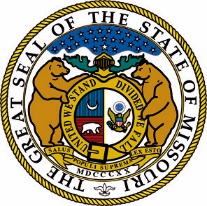 STATE OF MISSOURIDEPARTMENT OF MENTAL HEALTHDIVISION OF DEVELOPMENTAL DISABILITIESPHONE:  (573) 751-4054Fax:  (573) 751-9207https://dmh.mo.gov/dev-disabilitiesJESSICA BAXDIVISION DIRECTOR